Power of Perceptions3 January 2017 to 31 March 2018Ann JardineThe project that resulted in the production of this report was funded under a National Priorities Pool (Higher Education Participation and Partnerships Program) grant from the Commonwealth. The recipient of the grant has granted the Commonwealth the right to sub-licence the material in this report. Copyright in the report remains with the original copyright owners.Except where otherwise indicated, and save for any material protected by a trade mark, the Department of Education and Training, acting on behalf of the Commonwealth, has applied the Creative Commons Attribution 4.0 International Licence.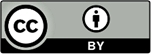 Modifications: Changed to meet WCAG 2.0 accessibility requirements. 
Alternate text inserted for all images. Minor typographical errors corrected.Higher Education Participation and Partnerships Programme (HEPPP)2016 National Priorities Pool FINAL REPORTPower of Perceptions3 January 2017 to 31 March 2018Name of university		University of New South Wales, Sydney
Name of contact officer	Dr Ann Jardine
Position title			Director, AimHighEmail address			a.jardine@unsw.edu.au
Telephone number		02 9385 6360In accordance with the Conditions of Grant, you must submit to the Department a Final Report (Clause 6.1 of Part A) and an Acquittal Report (clause 6.4 of Part A). To meet this obligation, please submit:the completed Final Report template, in Word and PDFthe completed and signed Declaration form, in PDFthe completed Acquittal Report template, in Excel and PDF.All documents must be submitted to equity@education.gov.au by 31 December 2017.
If you require additional guidance or clarification, please contact us at equity@education.gov.au.ContentsList of Tables	31. PROJECT SUMMARY (Conditions of Grant, clause 2.2 of Part A)	4Objectives	4Project Activities, Milestones and Key Performance Indicators	4Highlights and Issues	82. OTHER PROJECT MATERIAL (Conditions of Grant, clause 2.2 (b)-(e) of Part A)	10Appendix: EPHEA 2017 PowerPoint Presentation	11List of TablesTable 1: Project objectives	4Table 2: Project activities, milestones and KPIs	4Table 3: Additional materials produced over the course of the project	101. PROJECT SUMMARY (Conditions of Grant, clause 2.2 of Part A)ObjectivesTable 1: Project objectivesProject Activities, Milestones and Key Performance IndicatorsTable 2: Project activities, milestones and KPIsHighlights and IssuesProvide a summary of highlights and achievements arising from your project (maximum half page).The research enabled a comprehensive list of elements and obstacles perceived by students as capable of shaping their perceptions about university and progression to further studies to be fully developed.  This then enabled a research model to be built and tested. A survey instrument was developed to measure the impact of each of the variables in the research model among students in Year 12 in remote and regional settings. This survey instrument could be applied to further research.Findings show that students’ knowledge about university is positively related to their attitudes towards progressing to university and their perceptions of control about this decision.In addition, the results of this study show that regional and remote student’s attitudes are the most important predictor of their intentions to progress to university.As a consequence, practitioners interested in improving students’ intentions to progress to university could find the results and recommendations of this study able to inform their practice.OutcomesThe outcomes of this study will assist in providing widening participation practitioners with empirical research upon which to base decisions on program design. In turn it is hoped this will assist in addressing the underrepresentation of low SES rural students in Australian university populations.For further details, please examine the section “Implications for practitioners” in the accompanying research article.Did you undertake an evaluation of your project?     Yes             No    X   (not applicable)SummaryResults of this research showed that:Students’ attitudes towards university and the influence of social capital were found to be the most important predictors of students’ intentions to progress to university.Students’ perceptions of control, this is perceived ownership of skills required to succeed in university (among others), were not found to be relevant when simultaneously analysed with attitudes and influence of social capital. An explanation to this could be given by the possibility that perceptions of control have already influenced and contributed in the shaping of students’ attitudes (which is in turn the stronger predictor of students’ intentions to progress to university) during previous years. Therefore, perceptions of control might be considered as a secondary factor by students in Year 12, once attitudes towards university have been already shaped.Students’ knowledge about university (study programs, university life, careers) proved to be a very relevant predictor of attitudes towards university and perceptions of control. This is, students with more knowledge about university tend to have more positive attitudes towards university and better perceptions of control over the decision of progressing to it.It is relevant to mention that these results are relevant for the sample analysed, this is, regional and remote students in Year 12 of school in NSW.Project outcomes are presented and explored in detail within the accompanying research article. A confidential draft of the research article has been attached in compliance with section 6.1 C in Part A of the Conditions of Grant.IssuesAlthough initially 15 schools were contemplated to be part of the study, it was later decided that more schools were required to increase the number of students in Year 12 in the sample. In this way, 33 schools were finally part of the project, which was achieved after acquiring ethics allowance from both UNSW and SERAP.Original times scheduled for data analysis and article writing were slightly underestimated in part due to the increase in schools and the travel involved in visiting all schools, and in part due to the time taken to obtain SERAP approval. However, the project has been completed within the timeframe.2. OTHER PROJECT MATERIAL (Conditions of Grant, clause 2.2 (b)-(e) of Part A)Table 3: Additional materials produced over the course of the projectAppendix: EPHEA 2017 PowerPoint Presentation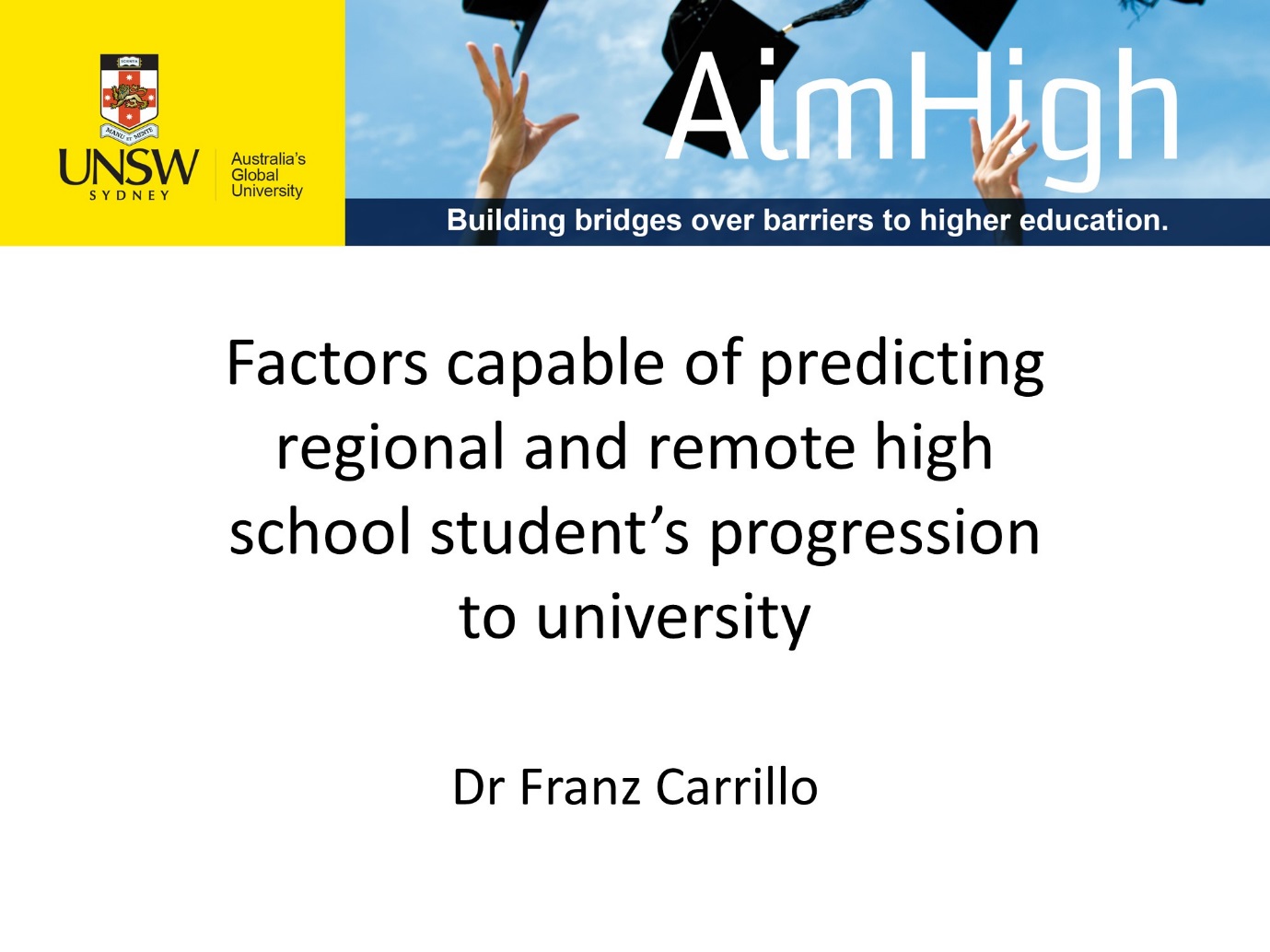 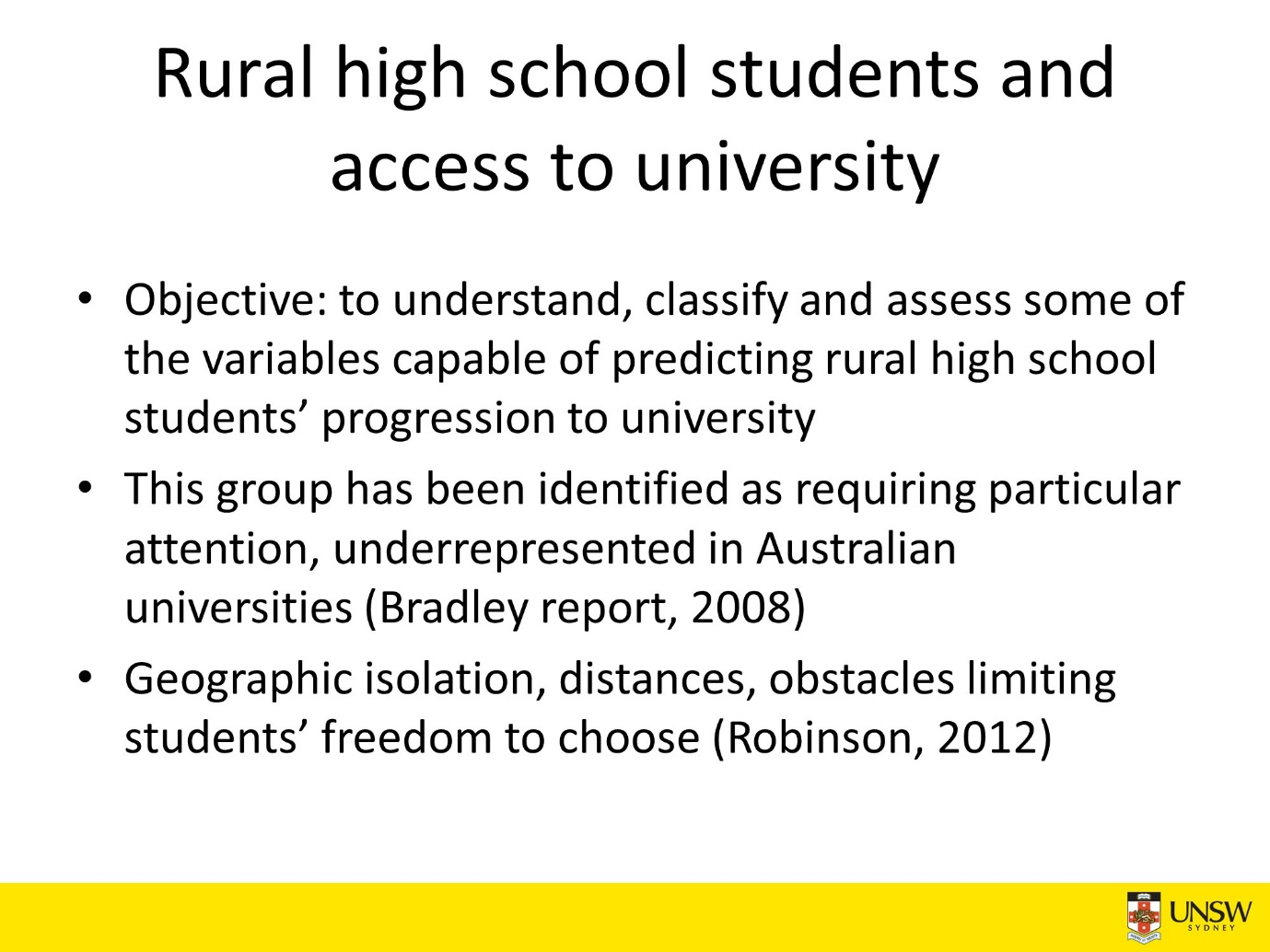 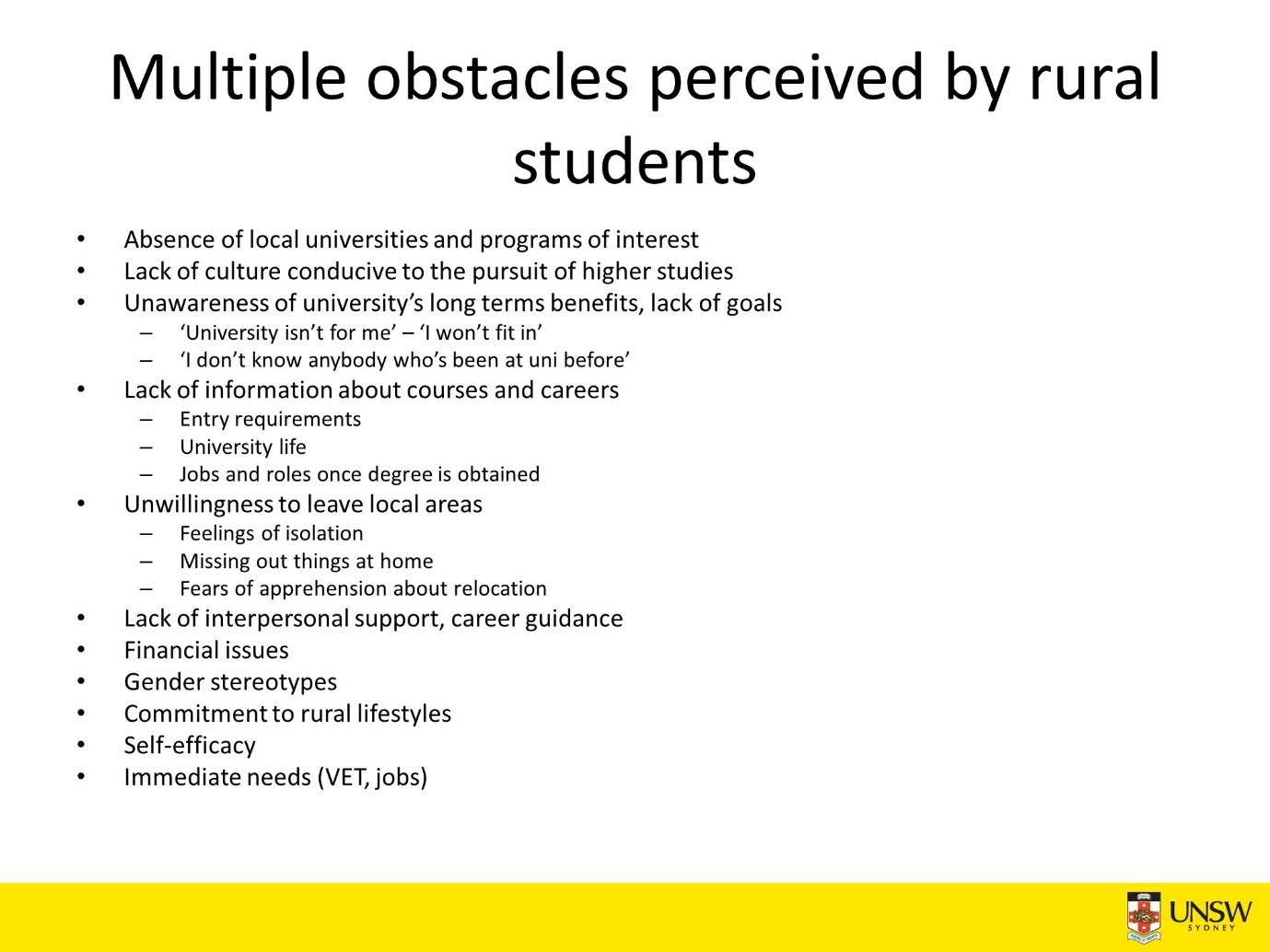 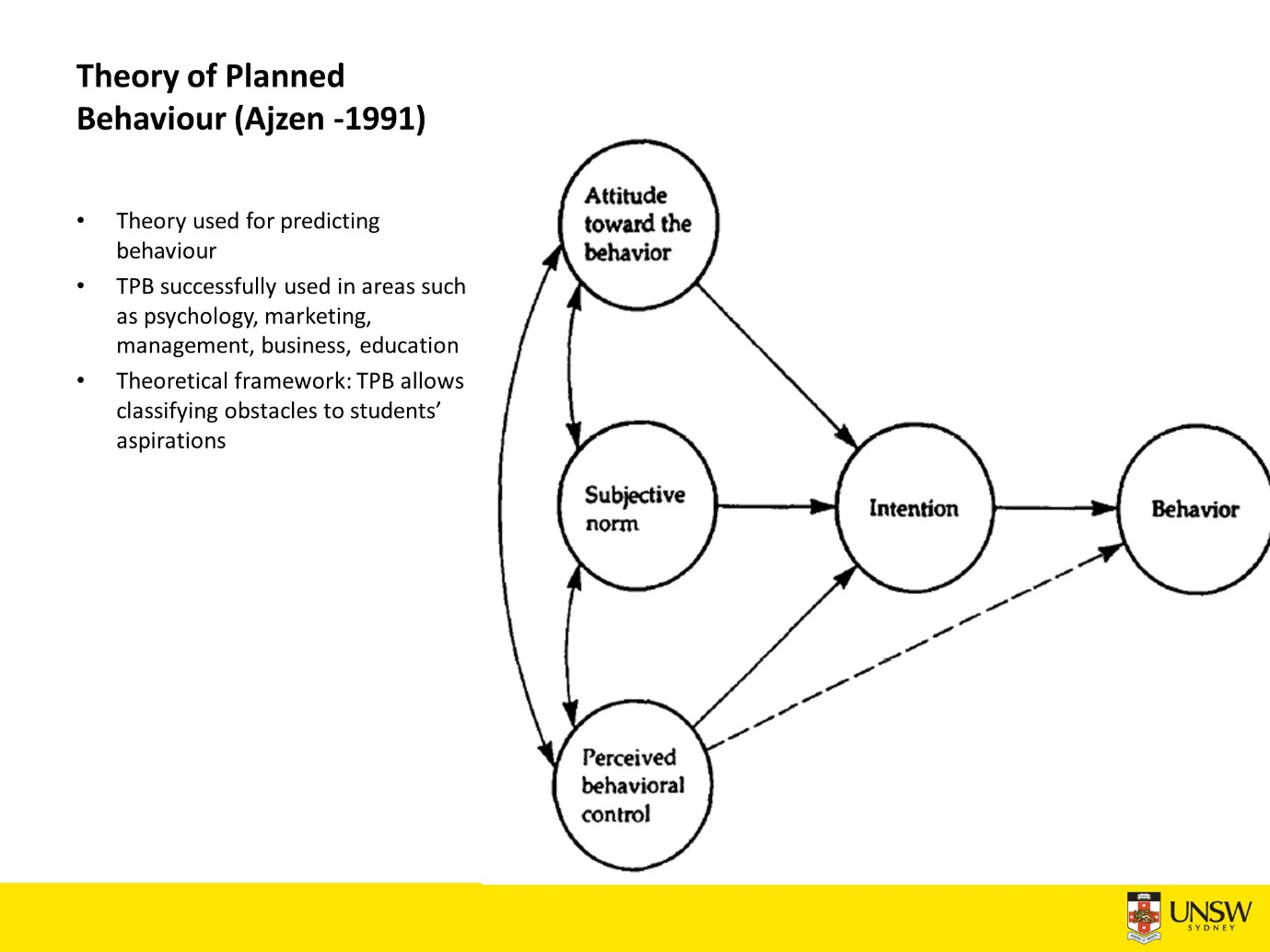 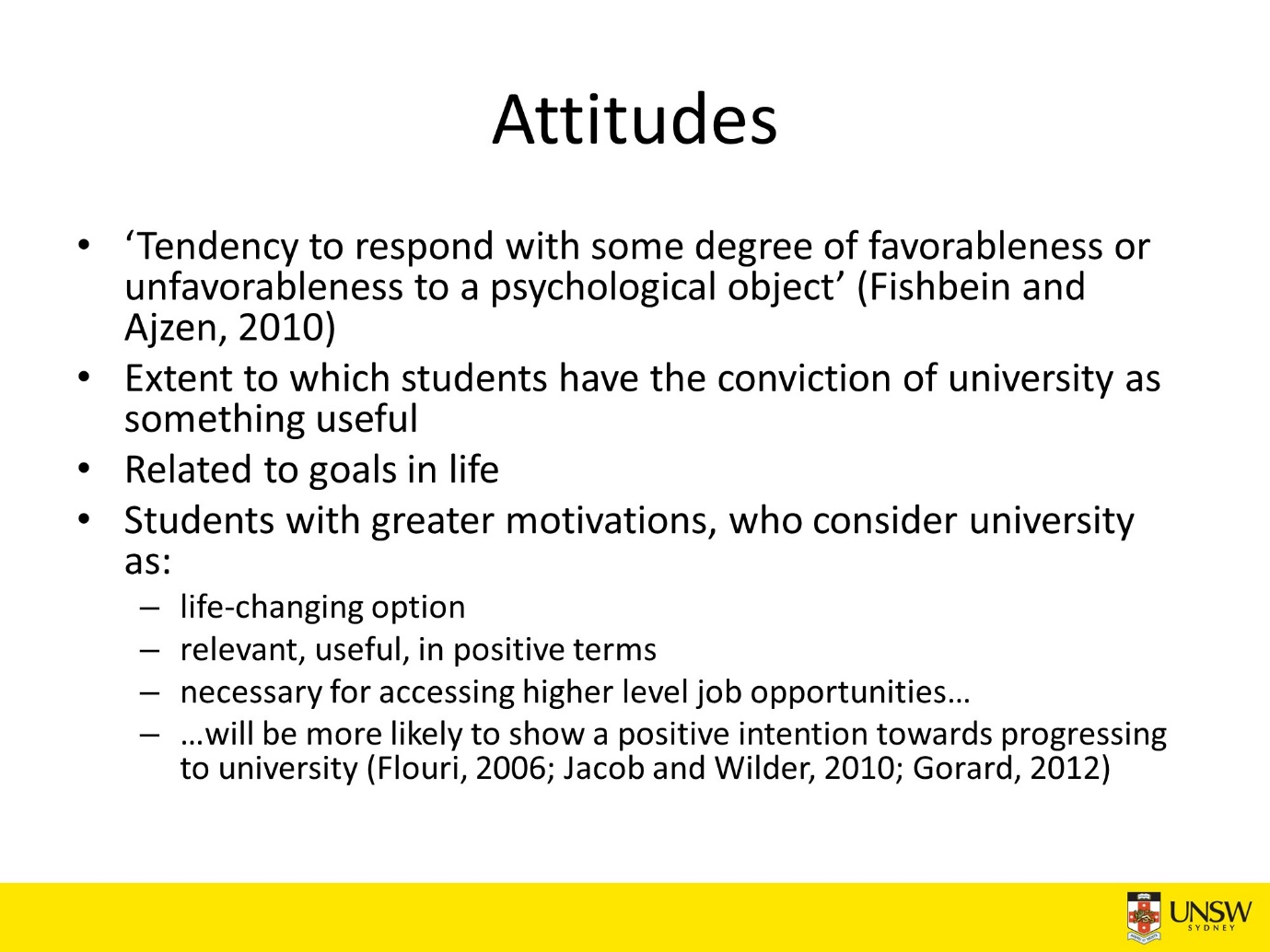 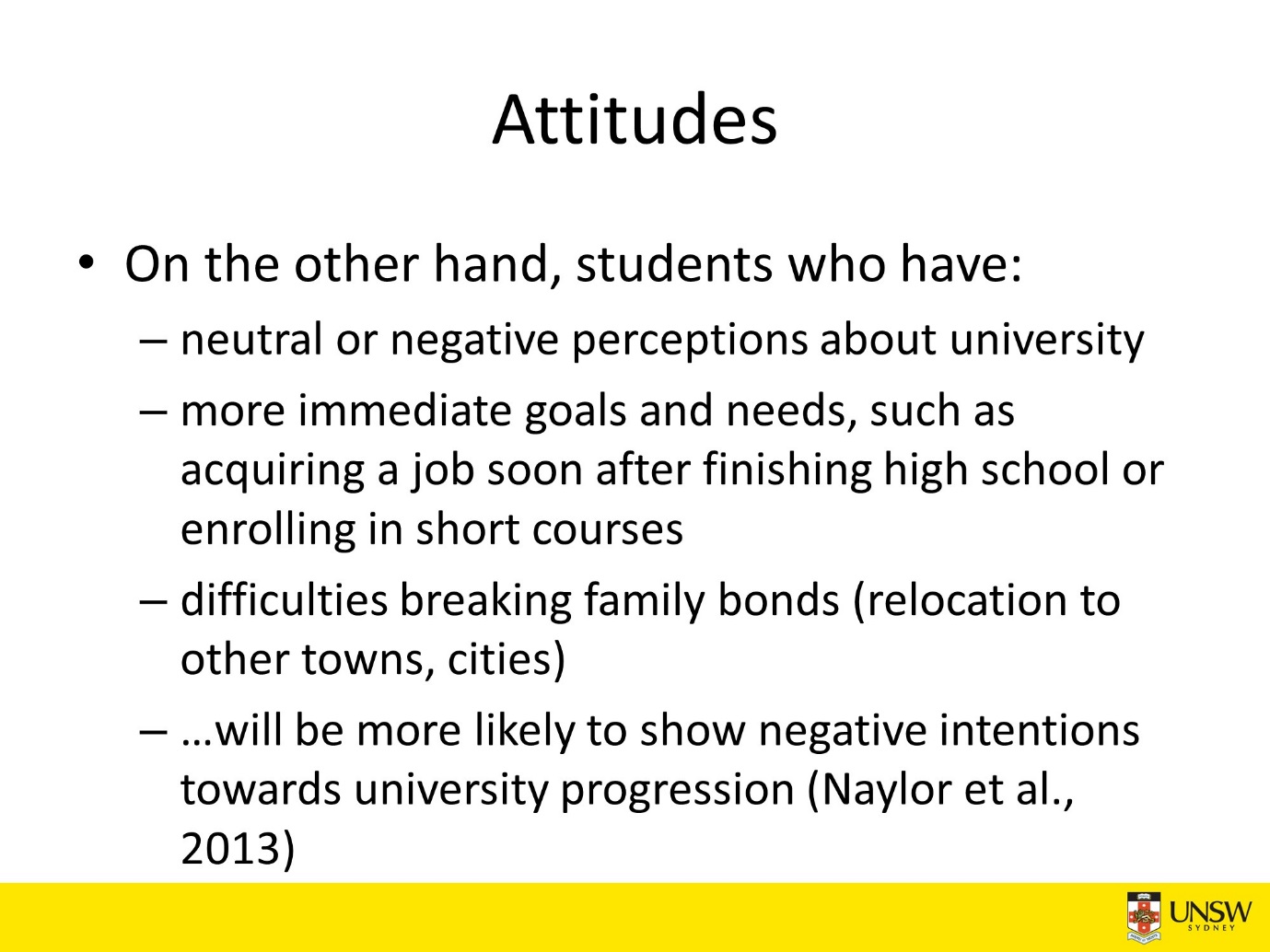 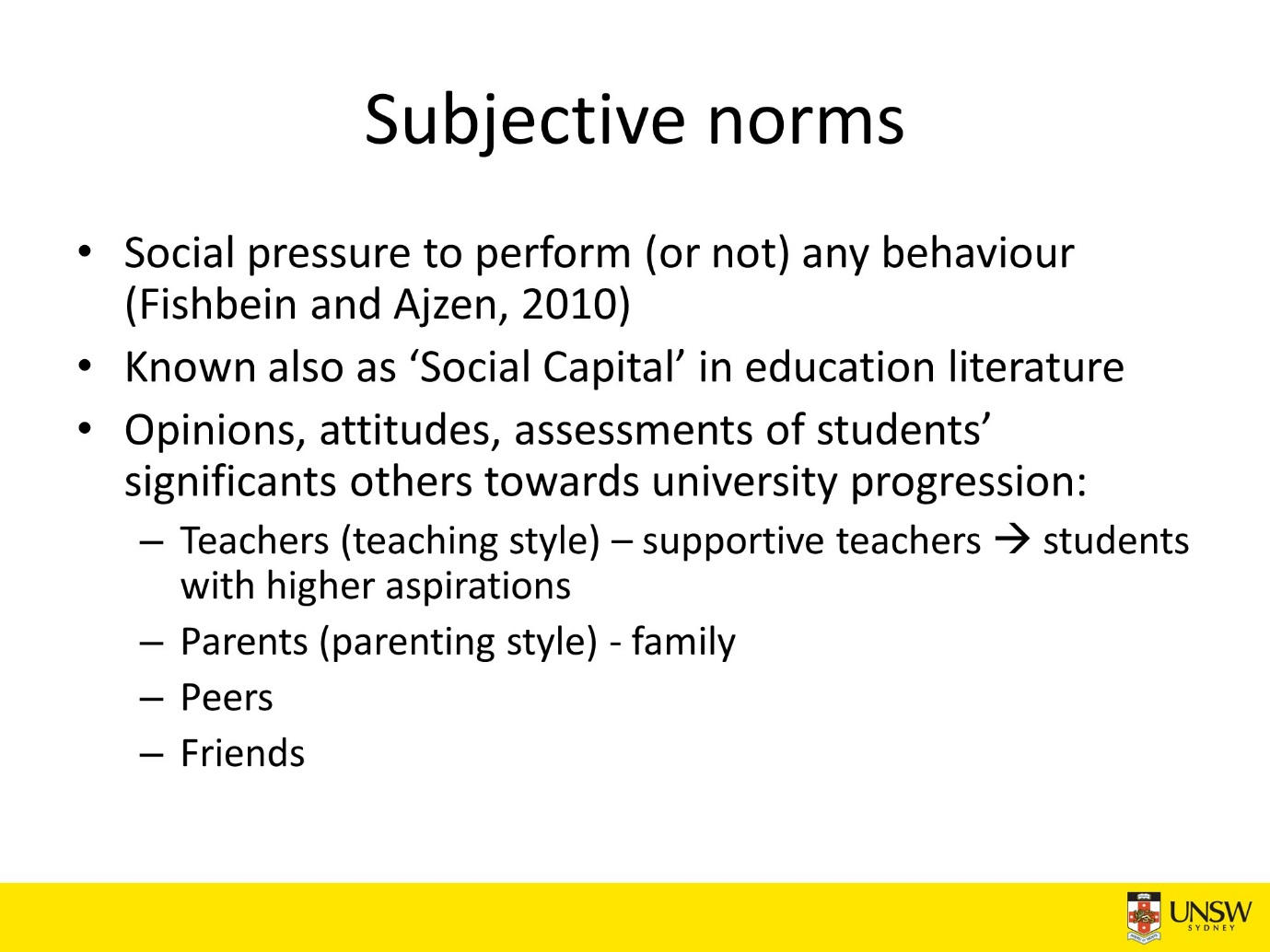 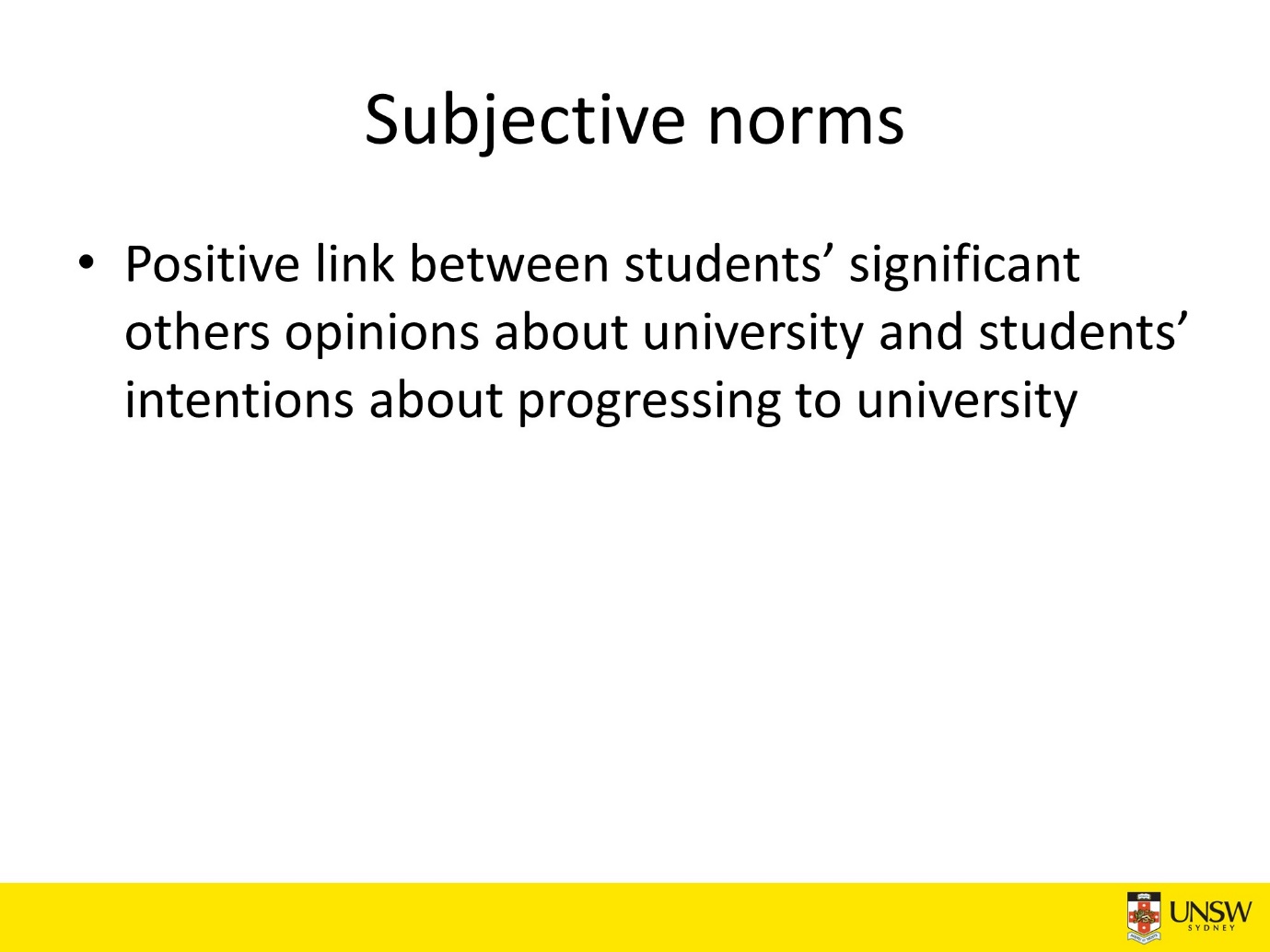 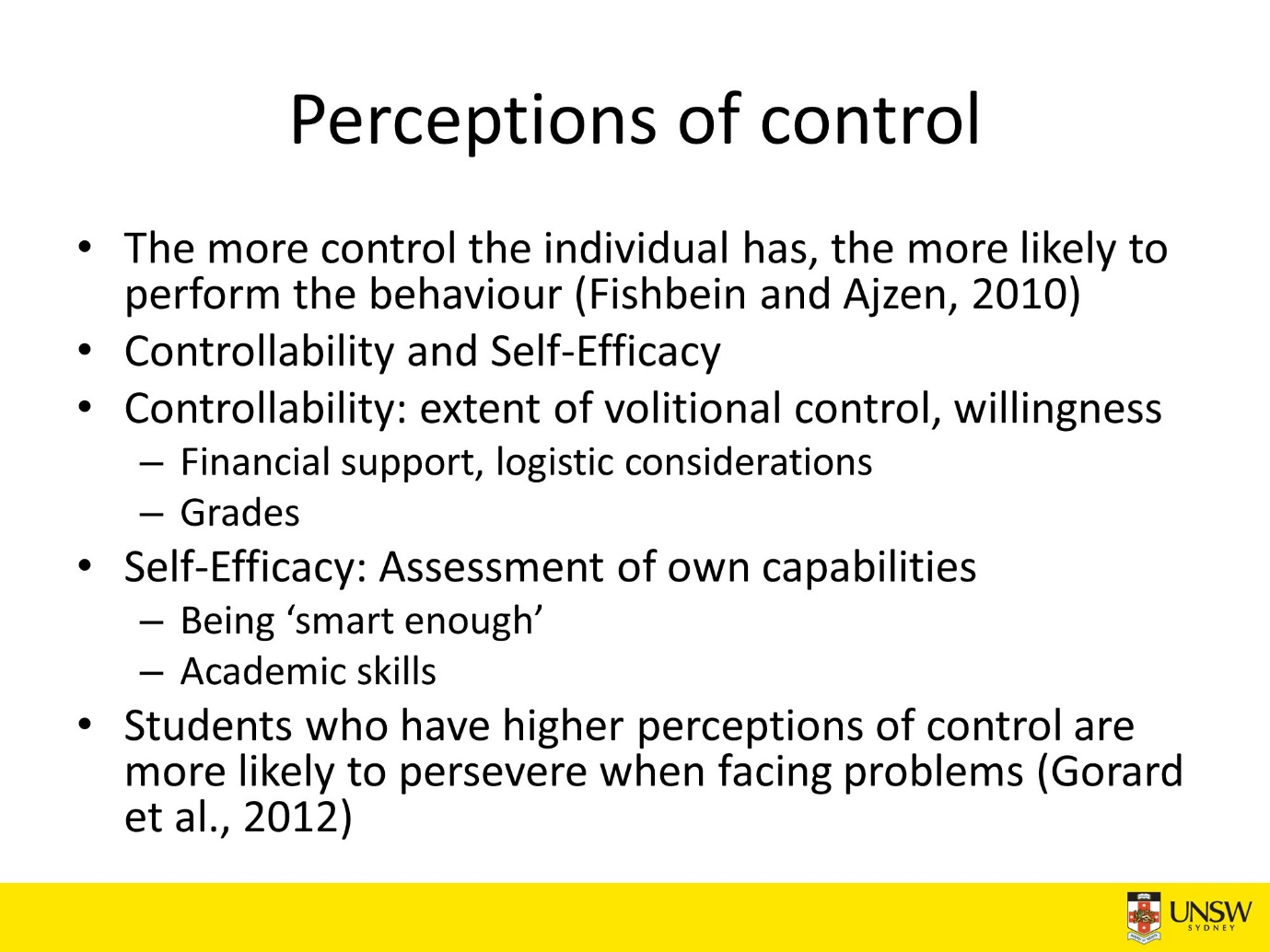 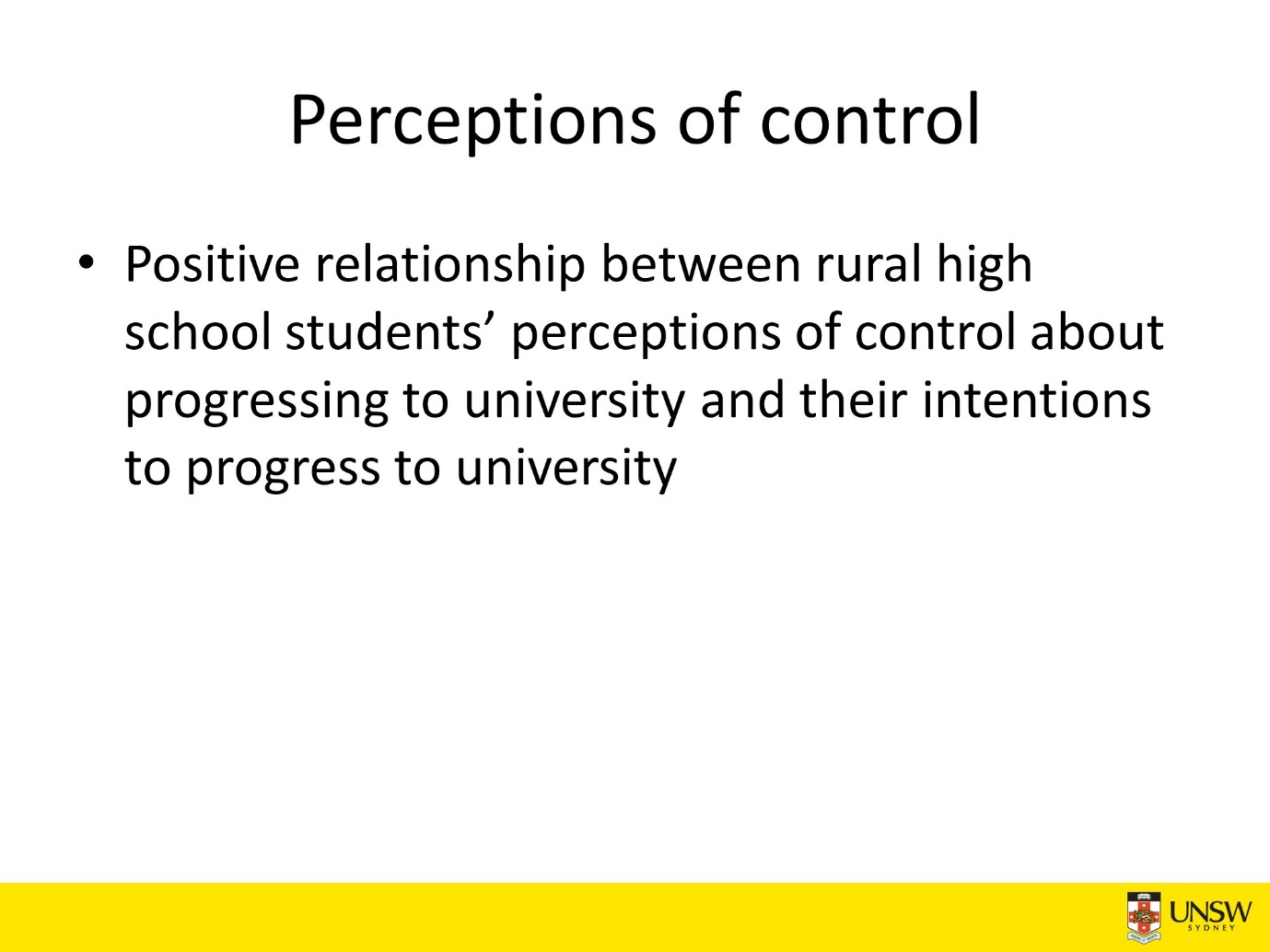 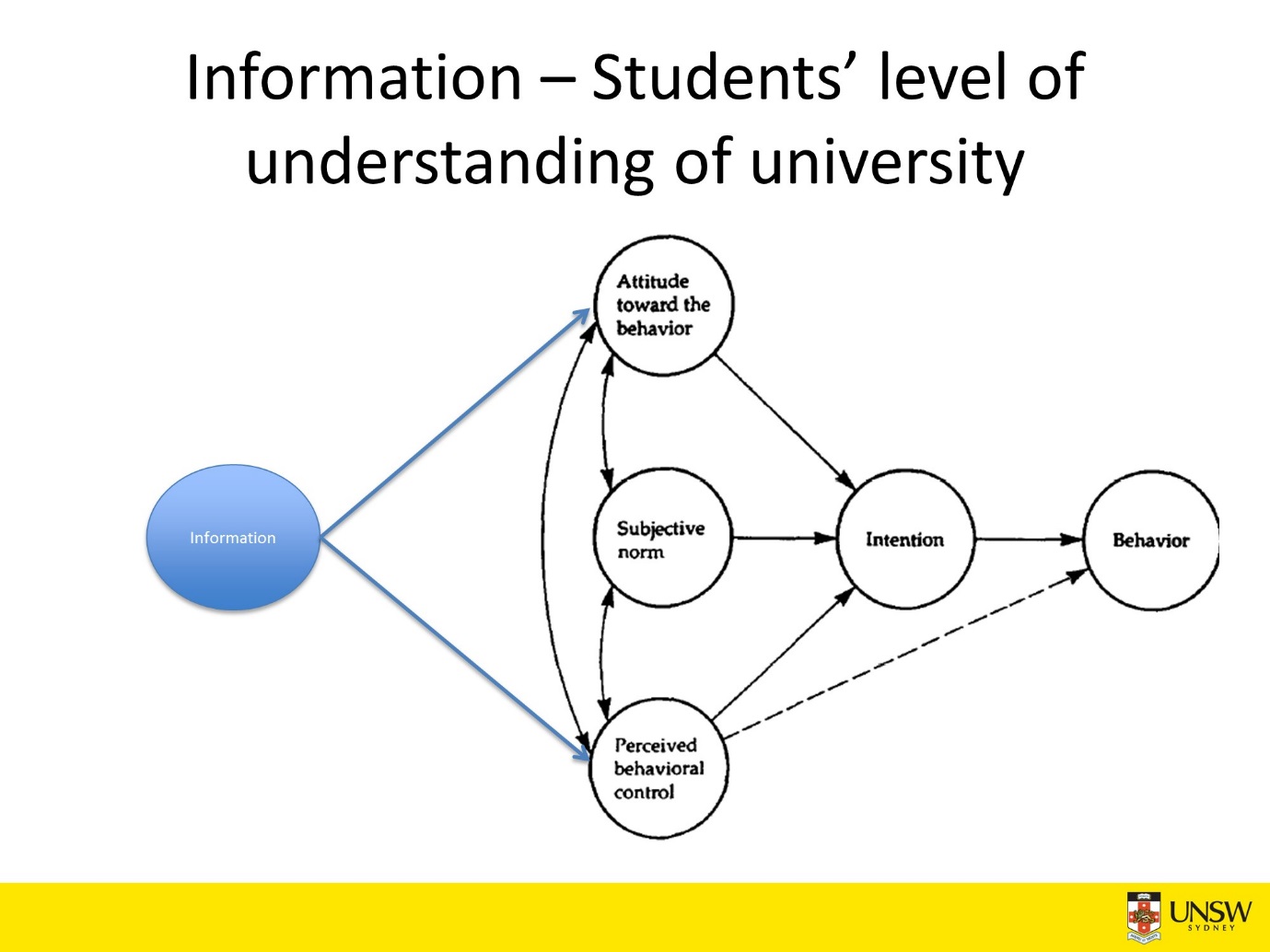 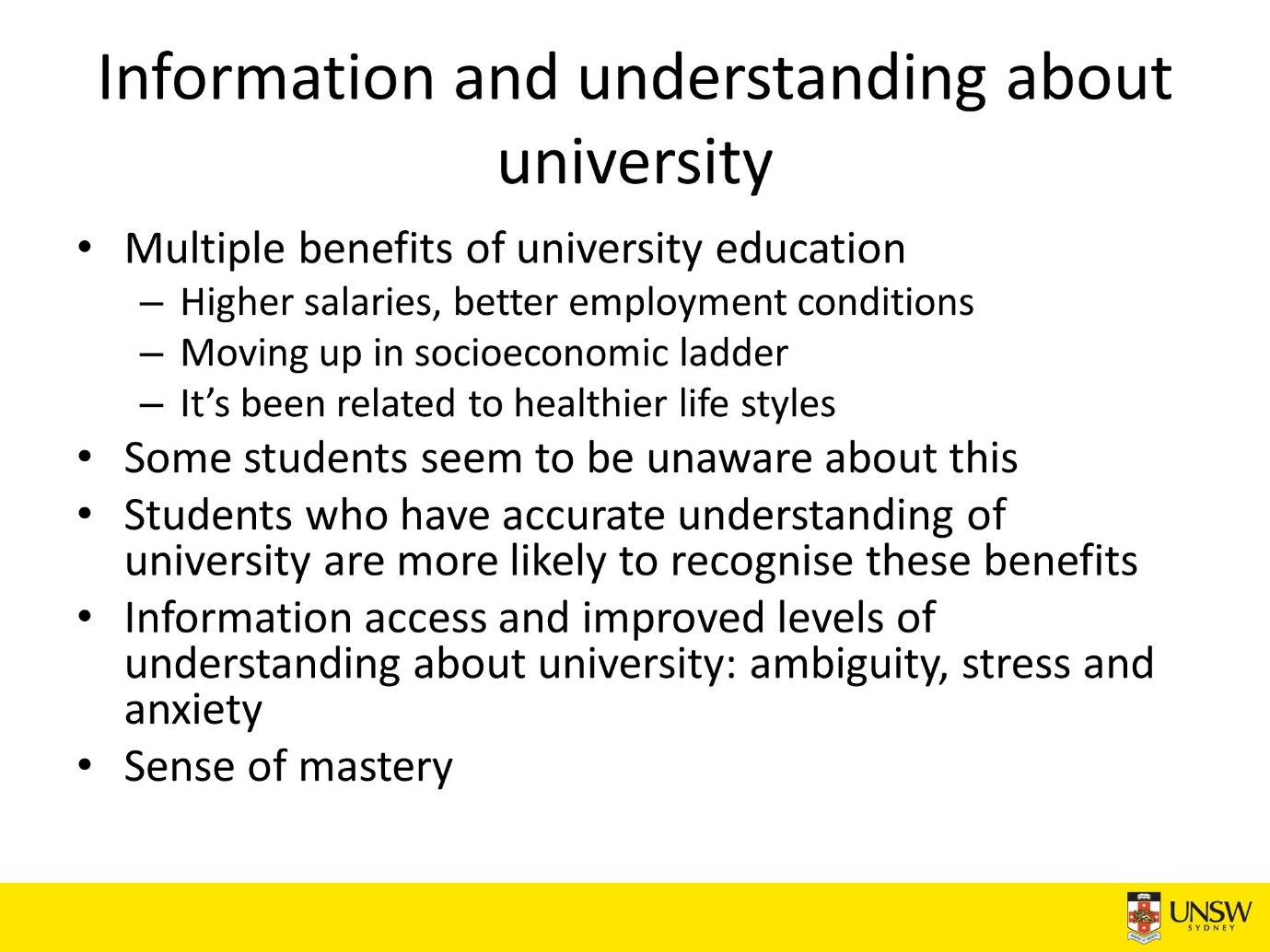 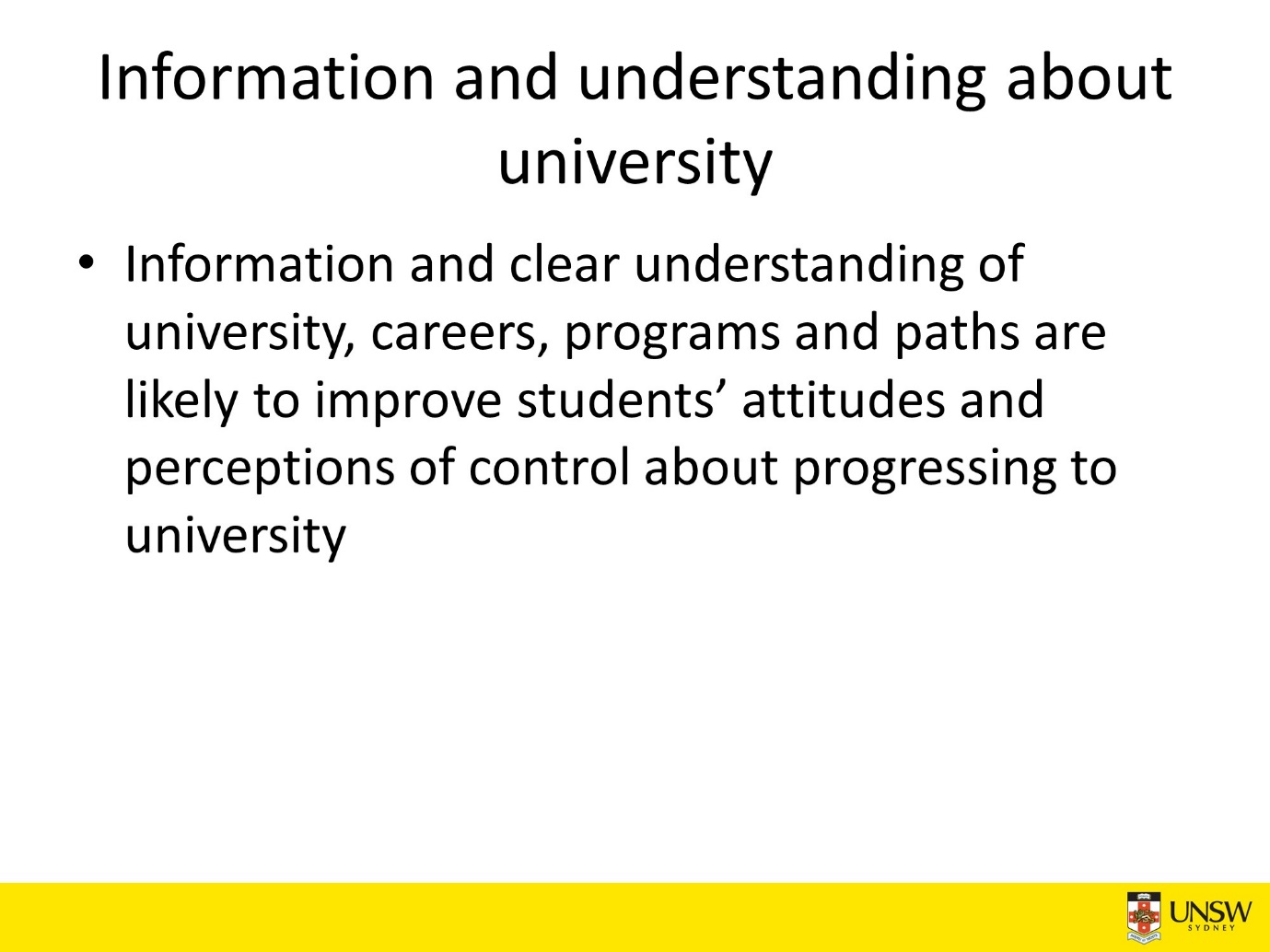 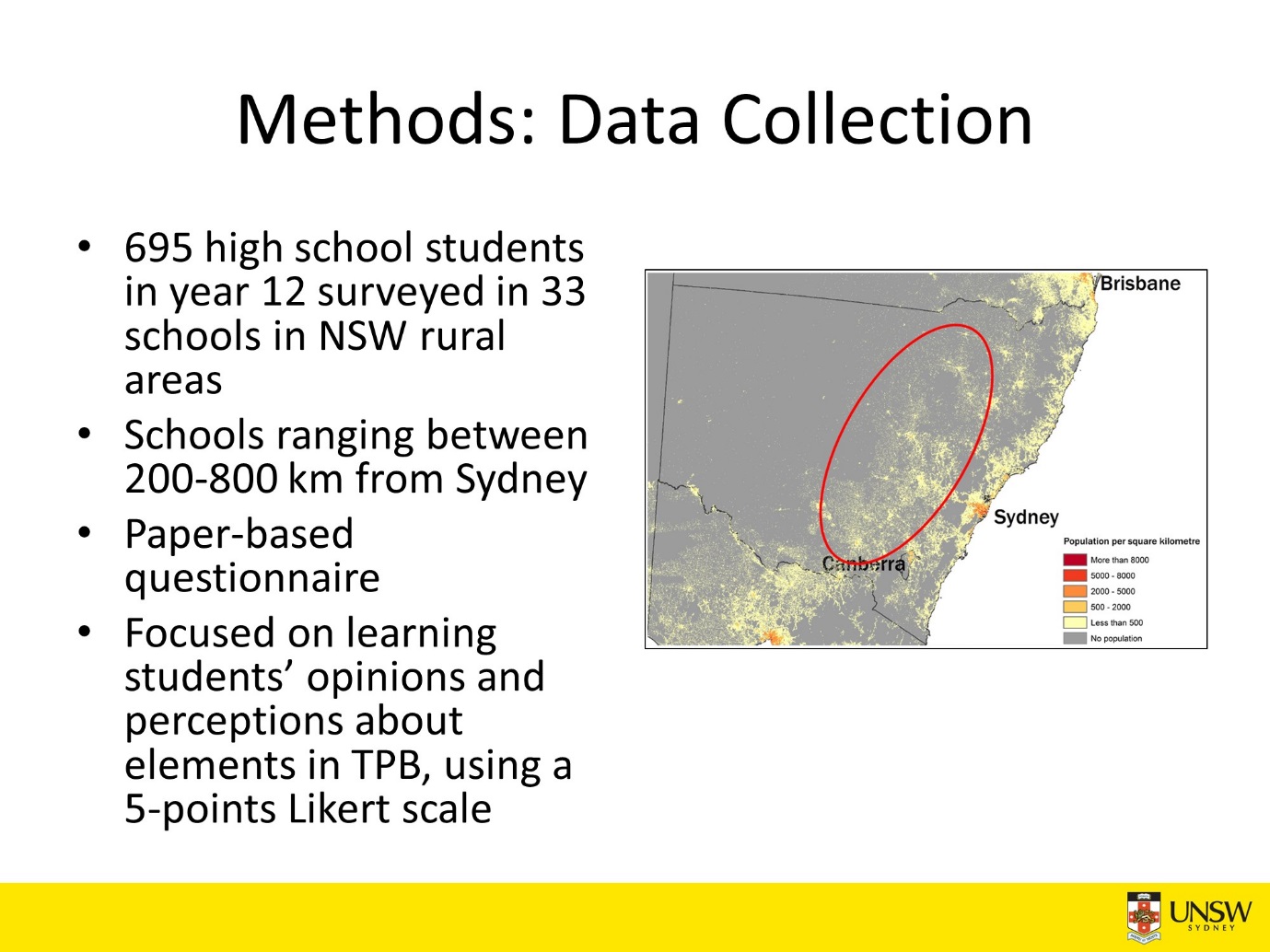 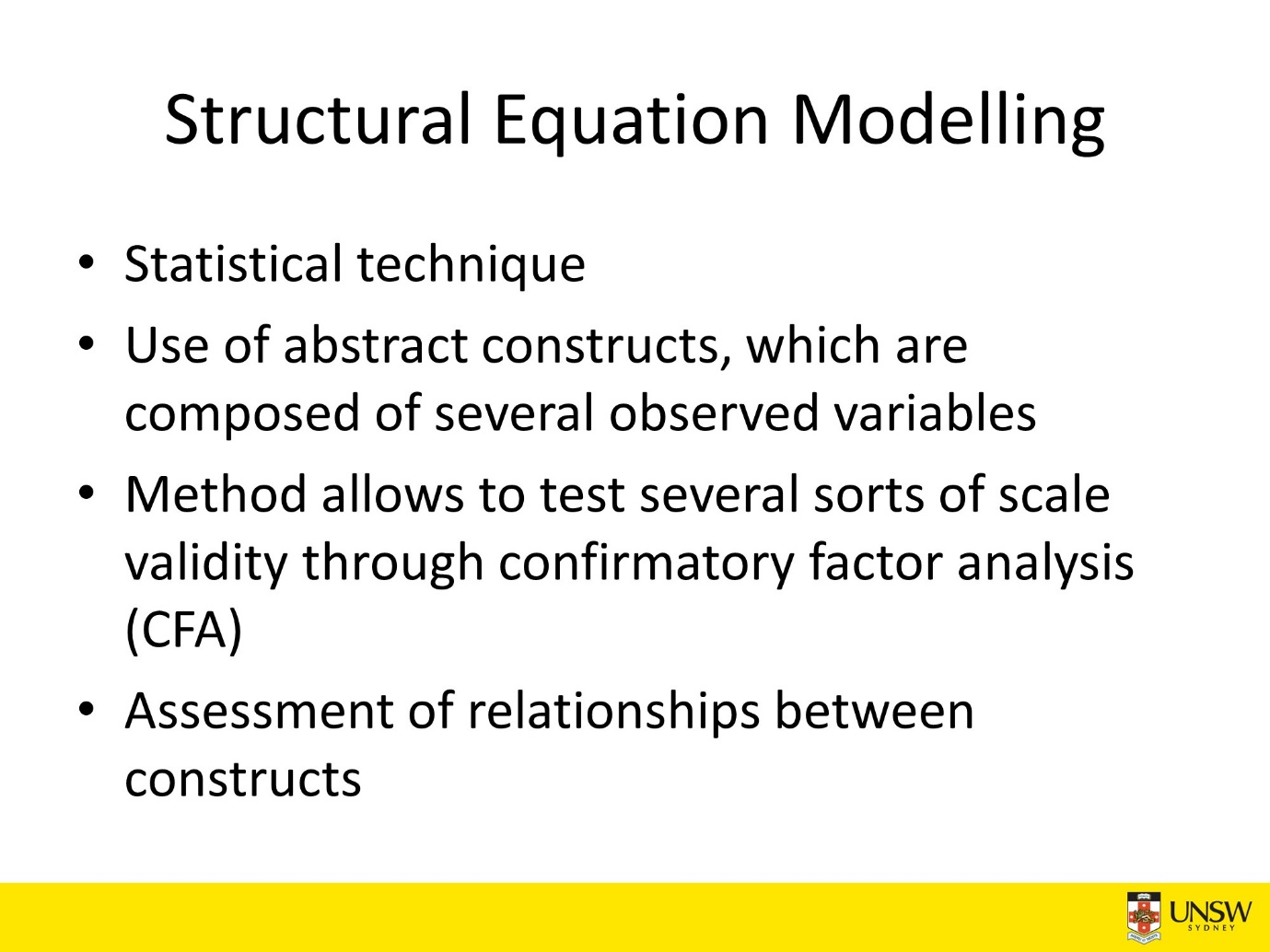 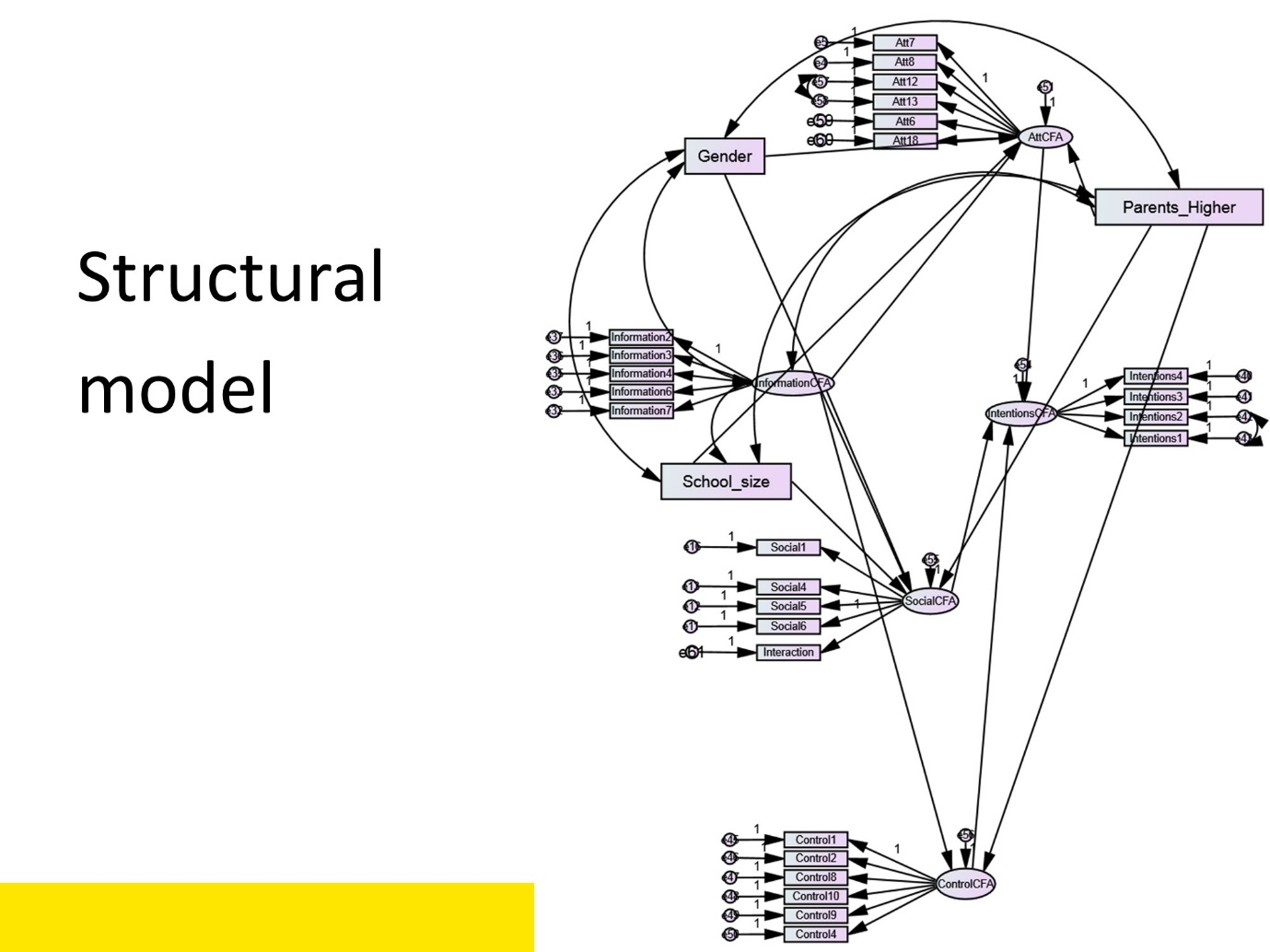 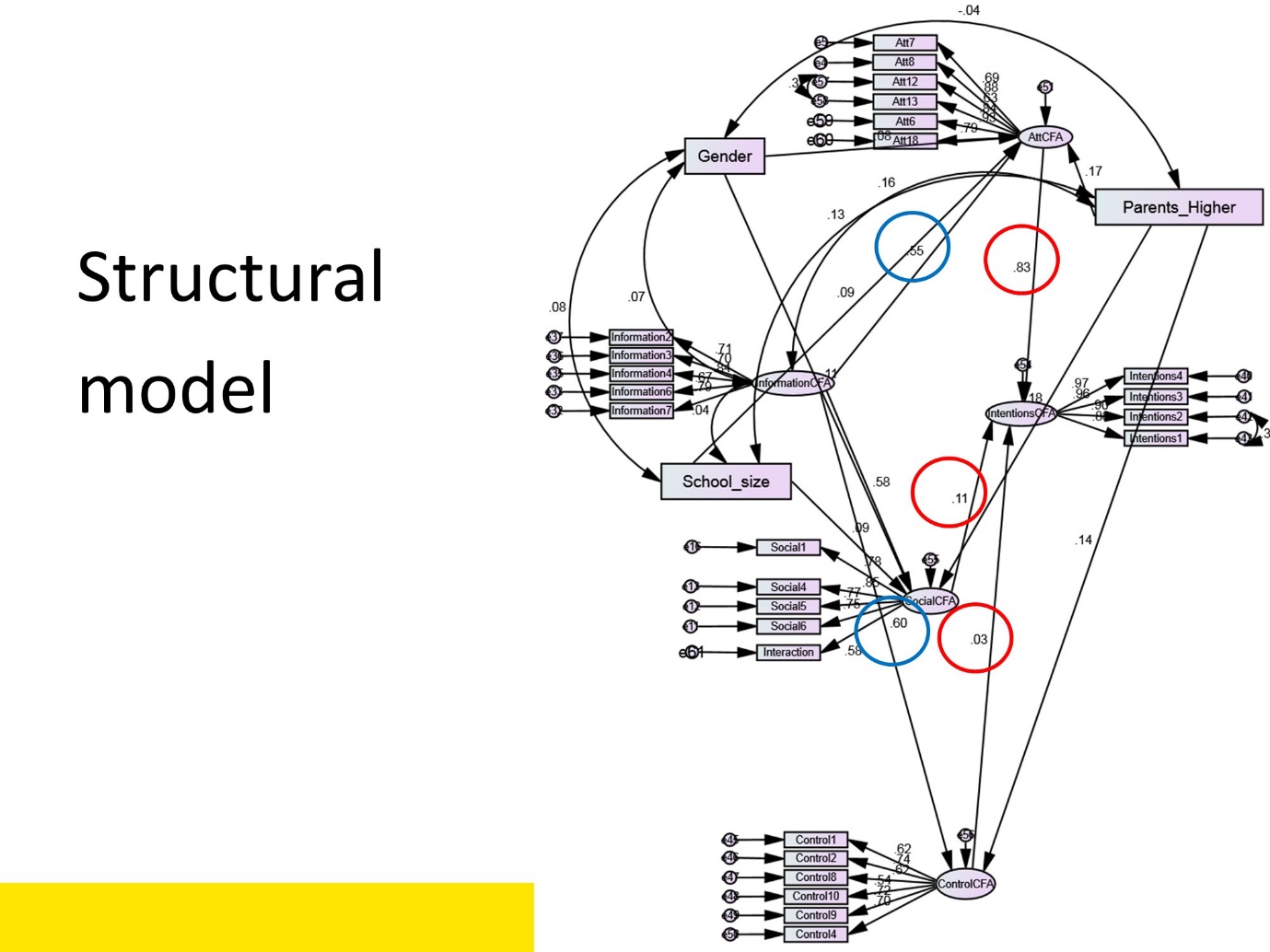 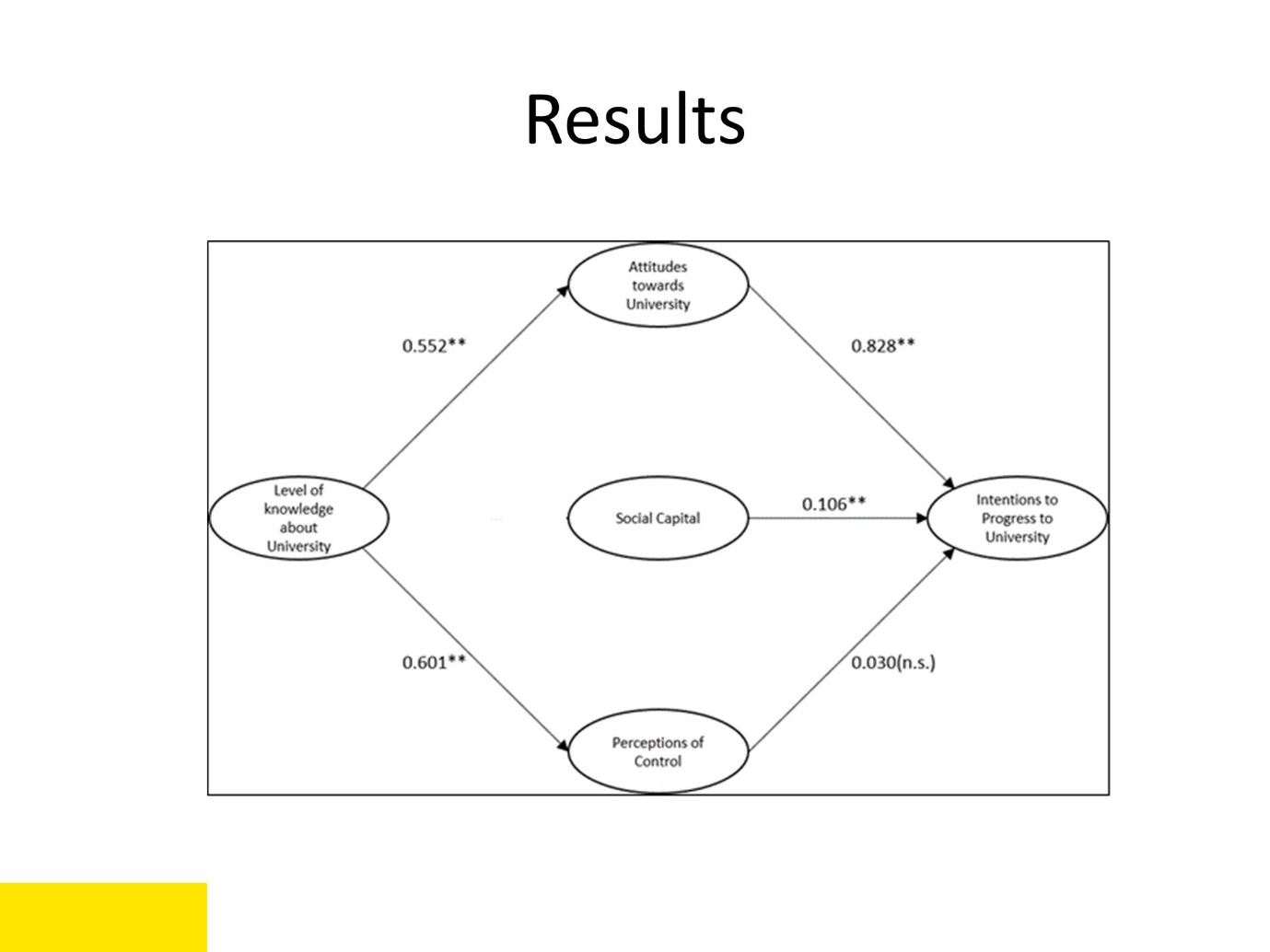 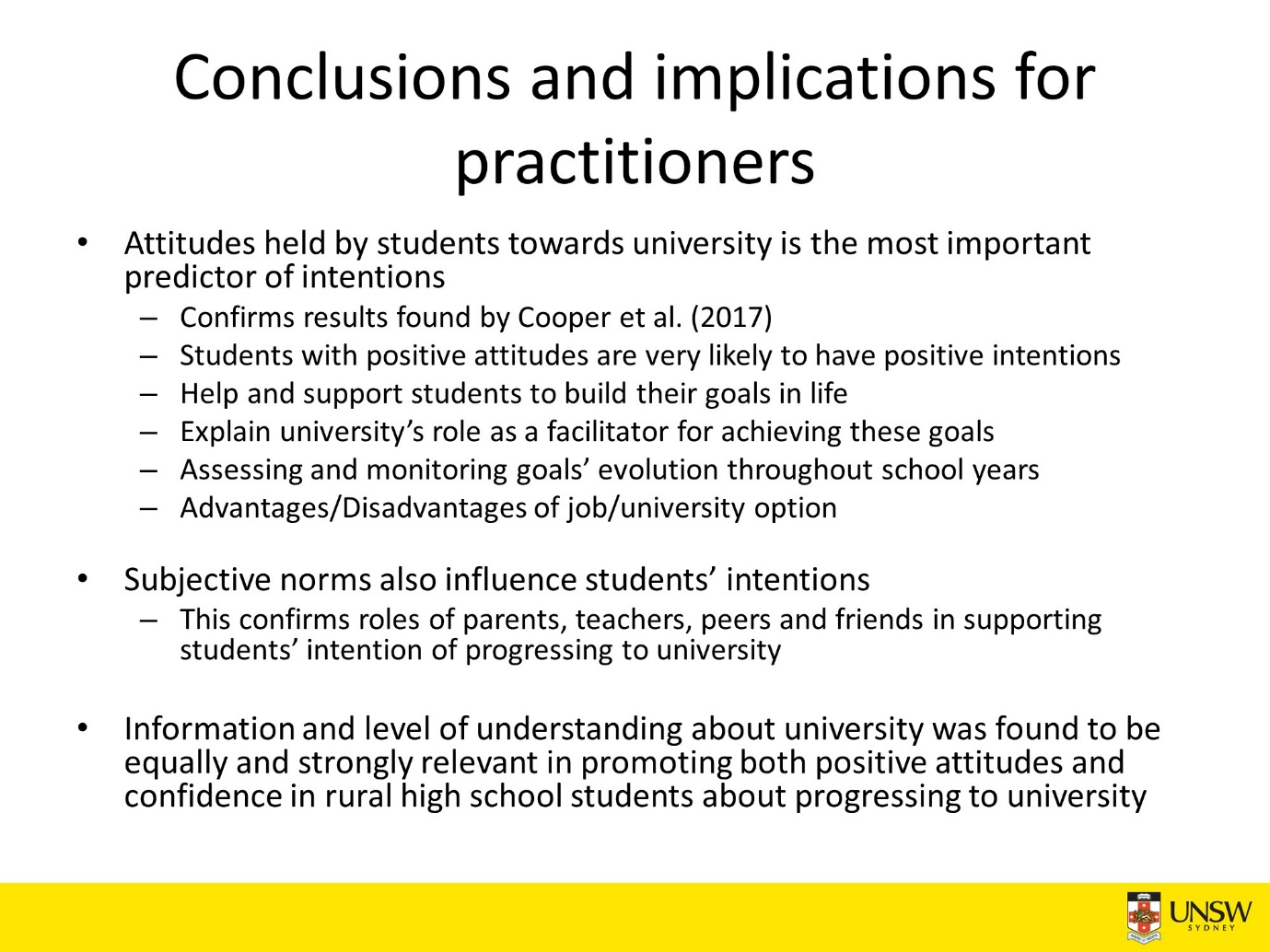 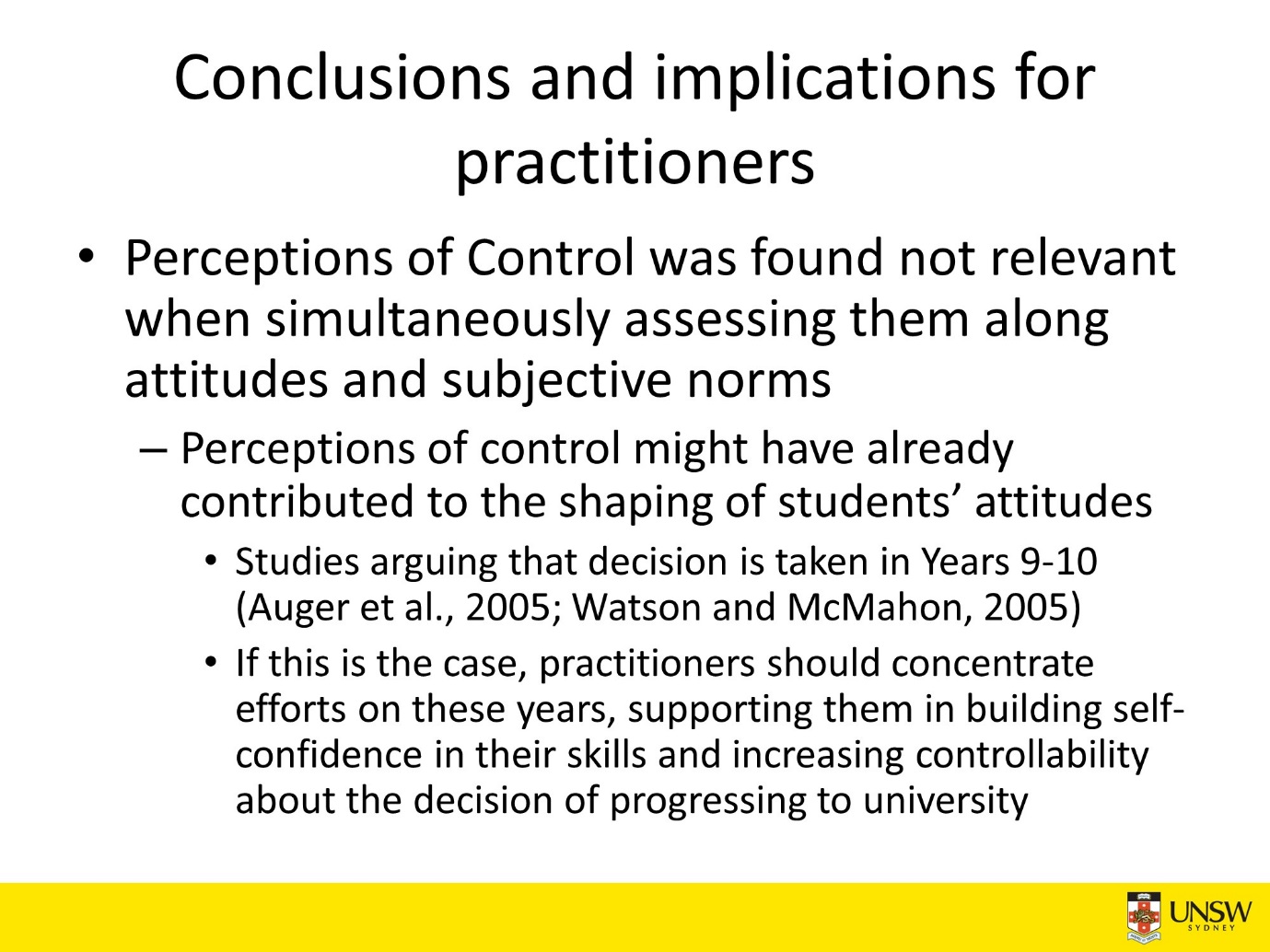 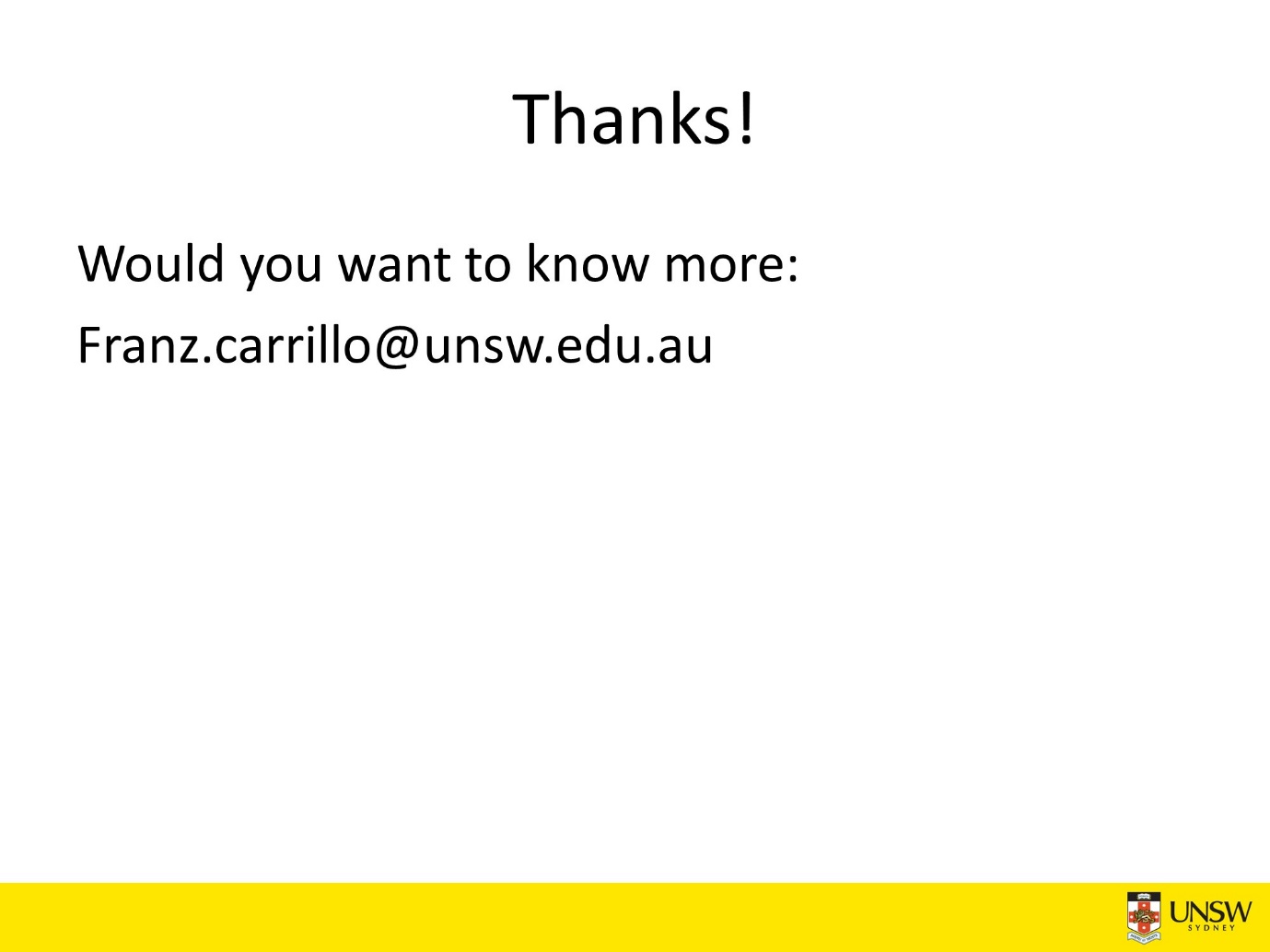 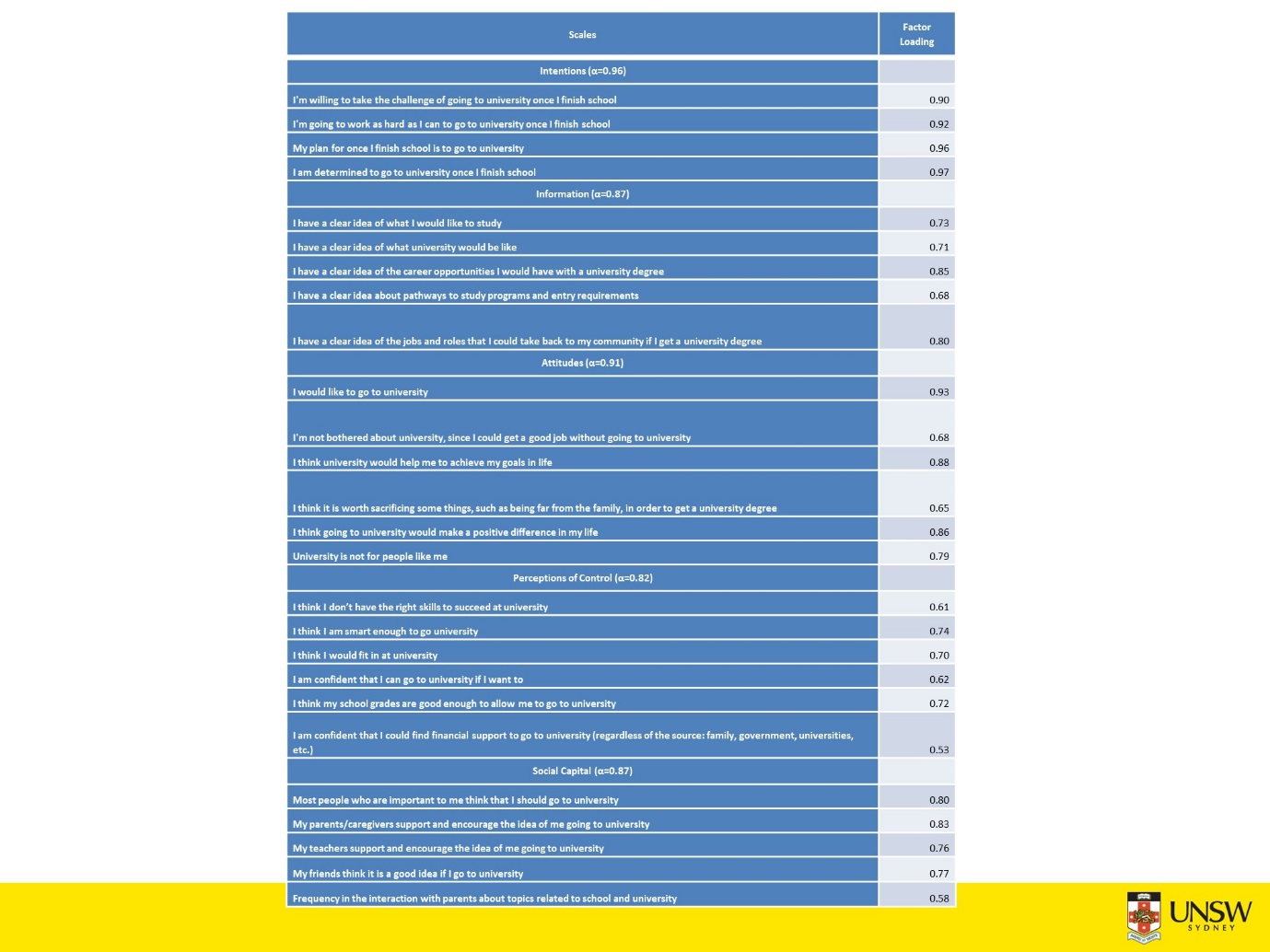 IDENTIFIED OBJECTIVEEXTENT TO WHICH THE OBJECTIVE WAS METTo identify key elements that shape regional and remote low status students' aspirations to access university and then measure their perceptions about these elements, and to quantify their impact on student progression.A number of the elements that shape regional and remote students’ aspirations to progress to university were identified through a complete literature review. This was complemented by input from UNSW-ASPIRE’s outreach staff, both practitioners and researchers.The theory of planned behaviour was employed to categorise the elements found, shaping a research model. These categories are students’ attitudes towards university, their perceptions of control towards the decision of progressing towards university, and the way significants’ others’ opinions and support were perceived by these students.A sample of 620 students in Year 12 from regional and remote areas of NSW was surveyed and asked to assess these elements according to their perceived importance.The results of this survey allowed quantifying the impact of the elements/obstacles previously identified. The data collected was modelled using statistical techniques, particularly structural equation modelling.The findings show that students’ attitudes towards progressing to university is the most important predictor of regional and remote students’ intention to progress to university. There are consequences to practitioners which are explained in the academic article prepared. Therefore, this objective was completely met.TIME FRAMEPLANNED ACTIVITIES & MILESTONESPROJECT ACTIVITIES & MILESTONES COMPLETEDIDENTIFIED KEY PERFORMANCE INDICATORSKEY PERFORMANCE INDICATORS OUTCOMENov 2016 – Dec 20161.1 Project Officer recruitment.Project Officer with PhD and research skills in quantitative methodologies recruited1.1 A Project Officer with the knowledge, skills and experience to successfully deliver the Project is appointed.CompletedProject officer recruited and commenced initial work on the project in late November 2016.1.2 Evaluation framework developmentA scan of relevant international research undertaken1.2 An evaluation framework that will allow a determination to be made of whether or not the Project has successfully delivered all outcomes is devised.CompletedEvaluation framework developed and implemented.Dec 2016 – Feb 20172.1 Submission of application for ethics approval to the University of New South Wales.Ethics approval sought from both UNSW and due to the involvement of school students, subsequently the appropriate area of NSW Department of Education (DET)2.2 Application for ethics approvalsubmitted in sufficient time for approval to be granted by the end of February 2017.CompletedUNSW ethics approved (HC16959) and NSW DET SERAP approved (2017003)Jan 2017 – Apr 20173.1 Literature review to develop a comprehensive understanding of the factors which can affect students' perceptions of their capacity to participate in higher education.A comprehensive review of international research undertaken3.1 Literature review is completed.CompletedLiterature review undertaken and completed. Literature review was constantly updated through the project life and used to write an article for journal publication.3.2 Research model formulation.A research model was developed and tested with relevant and experienced outreach practitioners. The developed research model illustrates the different variables found during literature review and the relationships between them.3.2.1 Draft research model, which includes identification of relevant variables, measuring scales and theoretical framework, formulated by the end of March 2017.3.2.2 Final research model formulated by the end of April 2017CompletedFinal research model was completed. The project survey instrument was then based on the research model.3.3 Identification and confirmation of the schools which will participate in data collection.ASPIRE schools were included in the list of schools invited to participate. In addition similar non ASPIRE regional and remote schools in NSW were identified and invited to take part.After discussion with both schools and practitioners it was decided to confine the research to Year 12 students3.3 Confirmation of agreements withup to 15 ASPIRE partner schools with senior high school cohort (Years 10, 11 and 12)CompletedThe final total number of participant schools was 33, from which 15 were ASPIRE partner schools. The total number of students who took part in the study was 695.Mar 2017 – Apr 20174.1 Survey development based on extant literature to identify the key elements relating to aspirations and designed to test perceptions of university educationA survey instrument was developed based on the literature review process and on the research model.4.1.1 Draft survey developed by 2017.4.1.2 Survey finalised and piloted in two ASPIRE schools by the end of April 2017.Completed.The veracity of the survey was tested with UNSW-ASPIRE staff and also with a group of volunteer UNSW students who are mentors for the targeted students.May 2017 – Jun 20175.1 Data collection.A process was developed to collect data in situ in schools in order to maximise participation and minimise incomplete responses.5.1 All 15 ASPIRE Schools with a high school component invited to participate with the aim for an 80% take up rate.5.1.1 All participating schools visited byASPIRE team members and the researcher in early May 2017 to administer the survey and maximise the return rate.5.1.2 Surveys distributed via theASPIRE schools with a collection method either via school or pre−paid envelope.5.2 All data collected by the end of May 2017CompletedVisits were organised and discussed independently with the participant schools. Authorisation to perform the study was requested from all principals and/or careers teacher. Two researchers visited every participant school, and students at these schools asked to complete the surveys at that time. Surveys were then collected.Jul 2017 – Aug 20176.1 Data input and analysis.Appropriate quantitative techniques for data analysis were identified6.1.1 Input of all survey data collected is completed by the end of July 2017.6.1.2 Preliminary data analysis is completed by mid−August 2017.6.1. Final data analysis is completed by the end of August 2017.CompletedAll the collected responses were uploaded to a data base, and further analysed through SPSS (statistical software) and AMOS (structural equation modelling) was conducted.Sept 2017 – Dec 20177.1 Findings and conclusionsData were fully analysed,  findings and conclusions drawn7.1 Research findings and conclusionsare finalised, including:a. the identification of factors influencing aspiration towards and access to higher education for lowsocio−economic status, regional/ remote studentsb. categorisation of the importance and impact of these factors, andc. recommendations on feasible strategies to improve aspirationtowards and access to higher education for low socio−economicstatus, regional/ remote students.CompletedThe research explored three critical factors in the determining of regional and remote school students’ intentions to progress to university: attitudes, the opinions of significant others and students’ perceptions of control. Results show that students’ attitudes towards university and the influence of social capital were found to be the most important predictors of students’ intentions to progress to university.Research findings, conclusions and recommendations for practitioners were first presented at the EPHEA 2017. Subsequently a journal article has been written with the intent of submission to theStudies in Higher Education Journal.Nov 2017 – Dec 20178.1 Publication and disseminationof results.Draft of a journal article written. Potential Journals identified.8.1 A conference paper or journalarticle presenting the Project outcomes is prepared and targeted for submission to an appropriate conference or peer−reviewed journal.CompletedJournal article has been readied and ready for submission for review to Studies in Higher Education journal.8.2 Delivery of the Final Report andAcquittal Report.Final report prepared8.2 Final Report and Acquittal Reportsubmitted to the Department ofEducation and Training by 31 December2017.CompleteFinal report and acquittal written for submission to the Federal Government.Student contacts695Journal (or other publication) submissions1 – Studies in Higher Education is proposedConference Presentations1 – 2017 EPHEA ConferenceWebsites developedN/A	Educational or marketing campaignsN/ACommunity organisations engagedN/ASchools engaged33Parental/family contactsN/ATYPEAUTHORDATE OF PUBLICATIONPUBLICATION DETAILSEPHEA 2017 PowerPoint presentationDr Franz CarrilloNovember 2017Unpublished conference slides